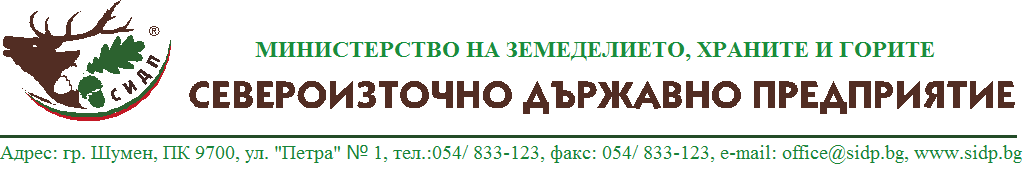 ТЕРИТОРИАЛНО ПОДЕЛЕНИЕ ДЪРЖАВНО ГОРСКО СТОПАНСТВО ДОБРИЧАдрес: гр. Добрич, ПК 9300, ул. Марин Дринов № 5, тел.: 058/600678, факс: 058/600658, e-mail: dgs.dobritch@dpshumen.bg, www.dpshumen.bgОЦЕНКА НА СОЦИАЛНОТО ВЪЗДЕЙСТВИЕ ОТ ДЕЙНОСТТА НА ТП ДГС ДОБРИЧ за  2018 г.	УВОДДържавно горско стопанство "Добрич" носи наименованието си от гр.Добрич, където е седалището на неговото административно управление.	Територията на стопанството попада изцяло в границите на общините Добрич и Добричка. Намира се в Североизточна България - източната част на Дунавската равнина област Добрич. В горскостопанското отношение е терториално поделение (ТП) на СИДП - гр.Шумен, като контрола се осъществява от РДГ Варна. На територията на ДГС Добрич се намират 66 селища, от които 65 села и 1 град – административният център на Община гр. Добрич и Община Добричка. Това са гр. Добрич (108021 души), който е и община с особен статут и територия, която се покрива от землището на единственото населено място – град Добрич. Делът на горския сектор в разпределението на трудовата заетост в региона не е от решаващо значение, но горските ресурси са от голямо значение за общината и местното население. Горите, заедно със земеделските земи, представляват основните ресурси в общината, от една страна, а от друга дървесината е от основно значение за осигуряване отоплението и битовите нужди на местното население на територията на общините.Повечето домакинства от местното население в общините, включително в гр. Добрич, използват дърва за огрев за отопление и/или готвене. Основен източник за снабдяване на населението с дърва за отопление и битови нужди са държавните гори, тъй като те заемат около 95% от всички горски територии в общината. Цената на дървата за населението предлагана от ДГС Добрич е по ценоразпис,   В кметствата се изготвят списъци на домакинствата за нуждите от дърва за огрев и строителен материал на всички желаещи домакинства, които се съгласуват и предоставят за изпълнение на ДГС Добрич. От страна на местното население няма оплаквания по отношение на предоставяните количества на дърва за огрев и цената на дървения материал.Местното население не е ограничено и отделено от ползването на дърва за огрев, свободно ползва и различни видове недървесни горски продукти (НДГП) за собствени нужди. В горските територии в обхвата на ДГС Добрич събирането и изкупуването на НДГП не представлява основен поминък за местното население или за бизнеса. На територията на стопанството няма регистрирани билко-изкупвателни пункта.Потенциално неблагоприятно социално въздействие обхваща незадоволяване нуждите на местното население с дървесина; ограничаване ползването от НДГП; ограничаване достъпа до горските територии; нарушаване правата на собственост и ползване; нанасяне на имуществени щети; негативно въздействие върху пътната инфраструктура, водопреносната и електропреносната мрежа и върху водоизточници; негативно въздействие върху обекти важни за местните общности (туризъм, рекреация, образование, места с историческо значение, места за религиозни и/или културни средища /събори и други); негативни въздействия върху ловностопанските дейности на местните общности и други.Докладът за горите с висока консервационна стойност е предоставен на заинтересованите страни, като е качен на сайта на ТП „ДГС Добрич“ и са изпратени уведомителни писма за обществено обсъждане за всяка промяна в него. В рамките на срока за обсъждането са получени две писма от РИОСВ гр. Варна за потвърждаване и препоръки. До всички заинтересовани лица са изпратени данни за мероприятията и услугите, които предлагаме. Организират се лични срещи и по телефона се информират за предстоящи дейности. Директорът на стопанството участва в срещите на кметовете на населените места. На информационните табла на кметствата слагаме обяви за налични дърва за огрев, за мерки които да се спазват през  пожароопасния сезон и др. Съставени са протоколи съвместно с кметовете на населените места и дърводобивните фирми, като са определени маршрутите за транспортиране на дървесина по общинската пътна мрежа, асфалтови и черни пътища.За постигане на положителни въздействия на горскостопанските дейности върху социалната среда през 2018 година на територията на ТП „ДГС- Добрич“ се извършиха следните горскостопански дейности:1. Възобновяване на горите- Горски разсадник „Дъбовете”Произведените през 2018 г. годна едногодишни фиданки след провеждане на есенната инвентаризация са 124950 бр., в т.ч. 12750 бр. обикновен явор и 112200 бр. цер. Отгледани са 115866 бр. две- и тригодишни фиданки, в т.ч. : акация бяла- 56160 бр., гледичия тришипна- 3980 бр., цер- 38760 бр., зимен дъб- 1440 бр., летен дъб- 226 бр. и червен дъб- 15300 бр.  Дадени са безвъзмездно 41 бр. иглолистни фиданки за коледни елхи на училища, детски градини и социални домове.- Залесяване- 71 дка през есента на 2018 г. По време на седмицата на гората бяха направени срещи с училище СОУ „Климент Охридски“ по инициативата „Лесовъд за един ден“, детски градини и граждани.- Попълване на горски култури- 20 дка.- Отглеждане на горски култури- 635 дка.2.	 Стопанисване на горите.-	До 31.12.2018 г. е извършено подпомагане на естественото възобновяване на площ от 796 дка-	Извършените осветления са на обща площ от 418 дка.-	За периода са маркирани общо 45500 пл. куб.м. стояща маса с клони - предвидени за ЛФ-2019 г.3.	 Добитата дървесина и недървесни горски продукти от Държавни горски територии за периода 01.01.2018 г. - 31.12.2018 г. е както следва:- добита дървесина -  36 947 м3, от тях предоставени на местно население 9863 м3. Консултациите с кметовете става по телефона и на място. Дървата за огрев се предоставят по одобрени списъци на желаещите, заверени от кметовете.- добити недървесни горски продукти - цвят липа – 2000 кг.; орехи – 35 272 кг. Осигурен е свободният достъп до горските територии на местното население за събиране на недървесни горски продукти за лично ползване. На територията на ТП „ДГС Добрич“ по Горскостопански план не са предвидени ползване за стопански цели от естествени източници на недървесни горски продукти.- площи на проведените сечи – отгледни сечи – 180,5 ха; възобновителни – 762,7 ха; технически – 42,4 ха; санитарни – 12,3 ха. Добивът и реализацията на дървесината са извършени след проведени процедури и определени изпълнители по реда и при спазване на изискванията на Наредба за условията и реда за възлагане изпълнението на дейности в горски територии- държавна и общинска собственост, и за ползването на дървесина и недървесни горски продукти. За намаляване на отрицателните външни социални и екологични ефекти в договорите с фирмите извършващи дърводобив на територията на стопанството са предвидени срокове за временно спиране на добива и транспортирането на дървесина, така че да не се възпрепятстват други дейности като сватбуване на дивеча, опазване и добив на недървесни продукти и повреждане на пътища.Още преди маркирането, маркиращия лесовъд изготвя лист за предварителна идентификация на ключови елементи и определяне потенциалните екологични и социални въздействия и определя мерки за опазване при маркиране и дърводобив, съобразявайки се с доклада за ГВКС.Изпълнението на дейностите е осъществено при спазването на действащата нормативна уредба.За добива на дървесина през 2018 г. бяха сключени договори с 12 фирми, които бяха запознати с изискванията на сертификация.4.	Лесозащитни мероприятияПрез 2018 г. като цяло здравословното състояние на горите в района на ТП „ ДГС- Добрич“ е добро, като е установено слабо (в границите между 15 до 21%) обезлистване в широколистните насаждения. В иглолистните култури няма установени нападения и повреди.  Заложени са лепливи пояси за установяване на степента на нападение от педомерки. Те се наблюдават своевременно. Към 31.12.2018 г. са подадени 26 броя сигнални листи, в това число: 13 бр. за плевелна и нежелана растителност, 2 бр. за нападение на мишевидни гризачи – един за 3 дка и един за 4 дка, 1 бр. за установено измръзване на семенищата от сребролистна липа в държавен горски разсадник „Дъбовете“ и 10 бр. за нападение от дъбова листоврътка. ТП „ДГС- Добрич“ не използва в сертифицираните площи препарати за растителна защита и няма налични.През 2018 г. в горски територии- държавна собственост в района на ТП „ДГС- Добрич“ са извършени и отчетени следните лесозащитни мероприятия:- Във връзка с установено наличие на плевелна и нежелана растителност, за което има подаден сигнален лист. Дейността е извършена от фирма- изпълнител, определена след проведена процедура по ЗОП. - Във връзка с установено наличие на плевелна и нежелана растителност, за което има подадени сигнални листи бе извършена интегрирана борба (окопаване в редовете) на обща площ от 200 дка в отдели №№ 78-е, 151-5, 495-а, 572- б, 682-1, 788-1, 788-2, 848-а, 878-1, 949-1, 950-1. Дейността е извършена работници наети от ТП „ДГС- Добрич“. 5.	Противопожарни мероприятияПрез 2018 г. за защита на горските територии е предвидено: -  направа на 30500 л.м. минерализовани ивици.- направа на 16870 л.м. лесокултурни прегради.Към 31.12.2018 г. са отчетени:- Направа на 53215 л.м. минерализовани ивици, в това число по механизиран начин - 11400 л.м., тракторно дискуване- 22755 л.м. и 19060 л.м. минерализовани ивици са извършени от арендатори.- направа на 16870 л.м. лесокултурни прегради . Дейността е извършена по механизиран начин. През 2018г. има възникнали 4 бр. пожари, от които 3 бр. низови  и един, на които част от засегнатата територия е низов, а другата е върхов. Със служителите на ОД „ПАБЗН“, работим съвместно при потушаване на пожари, при проверки на противопожарните мероприятия. Получаваме методическа помощ чрез обучение по аварийна и пожарна безопасност. Има одобрен противопожарен план. Информирани са всички институции, които са в близост с горските територии за техните задължения по време на пожароопасния сезон. Работата с ЕНЕРГО - ПРО гр. Варна, Електроразпределение Север АД гр. Варна се осъществява с писма и по телефона. 6. ОхранаКонстатирани са 171 бр. нарушения, за които са съставени  171 бр. АУАН. Срещу неизвестен извършител са съставени 2 бр. констативни протоколи.Изпратени са 2 бр. искане за съдействие до МВР Добрич и РДГ Варна. Получени са 13 бр. сигнали от тел. 112. След проверка на служители от ТП ДГС Добрич и РДГ Варна  не са  констатирани нарушения по ЗГ.През 2018г. многократно са извършвани проверки от служителите на ТП – ДГС Добрич. Общия брой на проверките е 465 бр., като са проверени 117 бр. обекти за добив на дървесина, 267 бр. ловци и 78 бр. други физически лица. При проверките в проблемни райони вземат участие служители на ОД на МВР, горски инспектори от РДГ Варна, мобилен контролен екип от СИДП гр. Шумен, мобилни екипи на съседни горски стопанства.Организиран ловен туризъм и ловно-стопанска дейностДГС Добрич не провежда организиран ловен туризъм.В ловностопанско отношение площта се стопанисва както следва: ДЛР- ДУ „Крагулево“- стопанисва се от „Житница Вю“ ЕООДДЛР- ДУ „Житница“ – стопанисва се от ТП „ДЛС- Тервел“ДЛР- ДУ „Полковник Иваново“- стопанисва се от ТП „ДЛС- Тервел“ДЛР- ДУ „Златия“- стопанисва се от ТП „ДЛС- Тервел“БИСД „Златия“- стопанисва се от ТП „ДЛС- Тервел“ДЛР- ДУ „Орлова могила“- стопанисва се от „Ню Енджъл 74“ ЕООДДЛР ДУ „Дончево“- стопанисва се от „Дончево Хънтинг“ ООДБИСД „Дончево“- стопанисва се от „Дончево Хънтинг“ ООДПредоставени ловностопански райони- стопанисват се от СЛРД „Добрич“, което включва 36 бр. ловни дружинки. Преди започване на ловния сезон всички стопанисващи дивеча се инструктират за боравене с ловно оръжие и за действия при възникване на пожар.През 2018 г. се извърши обучение инструктаж за „Африканска чума по свинете“ на  8. Потенциално неблагоприятно екологично  въздействие се изразява в различни замърсявания на околната среда в следствие на горскостопанските дейности; унищожаване и/или влошаване на видове организми, групи и популации на видове; унищожаване и/или влошаване на екосистеми; различни негативни въздействия върху водните ресурси; увреждане на горски пътища; уплътняване и ерозия на почвата; залесяване с неподходящи и разпространение на инвазивни видове; увеличаване на риска от горски пожари; влошаване здравословното състояние на насажденията; намаляване на устойчивостта на насажденията и екосистемите по отношение на биотични и абиотични фактори; трансформация на горски в негорски територии и други.В горските територии отпадъците са не рядко явление, но се вземат своевременно мерки за тяхното премахване. При по-големи количества се организират доброволци от лесовъдите, граждани и др. Утвърден е план за управление на отпадъците, който се спазва.ТП „ДГС Добрич“ извършва мониторинг на следните растителни и животински видове: Червен (красив) божур (Paeonia peregrina Mill.) В защитената местност не се води стопанска дейност. Находището е непроменено. 	Сив кълвач (Picus canus),.	Малък креслив орел (Aquila pomarina), Малък орел  (Hieraetus pennatus), Малък ястреб (Accipiter nisus), 	Голям ястреб (Accipiter gentilis), Горска ушата сова (Asio otus) и .	Козодой (Caprimulgus europaeus). Открити са два нови вида, които обитават държавните горски райони на ТП „ДГС – Добрич“  - Пъстър смок (Elaphe sauromates) и  Снежно кокиче (Galanthus nivalis L), които ще бъдат включени в доклада за горите с висока консервационна стойност на стопанството.При годишния мониторинг на екосистема G1.7А1 Euro-Siberian steppe [Quercus] woods е установено, че е в добро състояние. Горските територии изпълняващи важни природни функции в критични ситуации са без промяна. Няма регистрирани изменения на състоянието на тези гори за изпълнение на функциите им като защитен фактор.На територията на ТП „ДГС Добрич“ не са описани отрицателни въздействия от дейностите по управление на горите върху околната среда. Водените възобновителни сечи са с дългосрочен период на възобновяване, инвазивните видове не са увеличили площта си, не се използват биологични агенти, пестициди и торове в сертифицираните държавни горски територии. Няма данни за влошаване на почвите от дейността по управление на горите. Временните пътища са в добро състояние. ТП „ДГС Добрич“ планира и провежда горскостопанските мероприятия по утвърден Горскостопански план, който е преминал на обществено обсъждане и е заверен от РИСВ гр. Варна, които не водят до промяна на ландшафта, облика на местностите и понижаване стойностите на гората. Стопанството обръща особено внимание за запазване и по възможност подобряване на естетическите и защитни функции на гората (запазване на мъртви стоящи и лежащи дървета, живи единични и групи дървета с интересни екстериорни качества, дървета с хралупи, стари дървета). През туристическите сезони и периодите на провеждане на традиционни събори на местното население, в местността „Ефеклията“ не се извършват дърводобивни, извозни и други горскостопански дейности, нарушаващи духа и спокойното протичане на мероприятията. ТП „ДГС Добрич“ планира и провежда горскостопанските мероприятия като спазва Българското законодателство и принципите на  Националния стандарт за отговорно управление на горите в България (FSC-STD-BGR-01-2016 V-1),МЕРКИ И ПРЕПОРЪКИ:Повишаване на нивото и качеството на комуникация със заинтересованите страни и местните общности, чрез използване на анкети и други форми за повишаване на интереса на заинтересованите страни към работата на „ТП ДГС – Добрич“.Подобряване на информирането на местните общности за предстоящи дейности; ИЗГОТВИЛ:инж. Ренета Назърова Зам. директор ТП „ДГС Добрич“